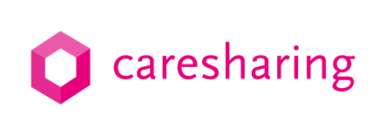 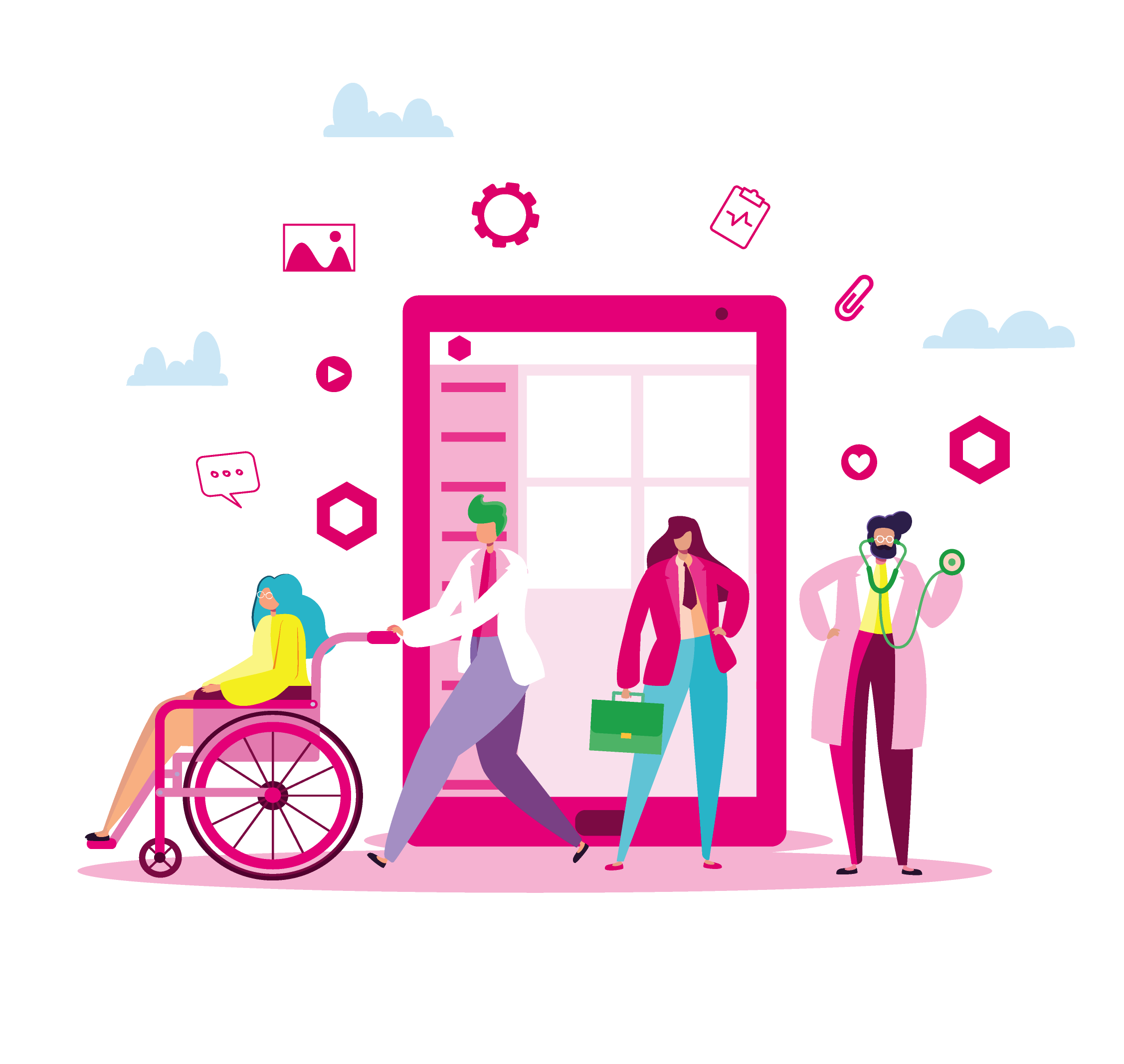 Aanvraagformulier:
Integraties Caresharing softwareOZIS-ketenzorg koppelingSingle-Sign-On (SSO) koppelingSSO-koppeling voor Caresharing aangevraagd bij HIS?	 Ja / NeeZorgmail autorisatieformulier doorstuurfunctieNaam organisatie voor doorsturen van laboratoriumberichtOndertekening NotitieDoor ondertekening van dit formulier geeft u akkoord voor het inschakelen van de doorstuurfunctie op uw Zorgmail mailbox ten behoeve van bovengenoemde organisatie. De doorstuurfunctie zal de door u ontvangen berichten kopiëren en doorsturen naar deze organisatie. Wenst u deze doorstuurfunctie weer in te trekken, dan kunt u hiervoor contact opnemen met de Customer Care afdeling van Caresharing via het webformulier op pagina https://support.caresharing.nl/hc/nl.VersturenGraag via webformulier versturen aan: 	Caresharing B.V.						Customer Care						Webformulier: https://support.caresharing.nl/hc/nlAGB-code praktijkHIS typeOZIS AGB-codeOZIS e-mailadresNaam medewerkerE-mailadresRol………………………………………………………………………………………………………………………………………………………………………………………………………………………………………………………………………………………………………………………………………………………………………………………………………………………………………………………………………………………………Naam praktijkNaam huisartsAdresPostcode en woonplaatsTelefoonFaxE-mailZorgMail mailboxnummer (9 cijfers)Organisatienaam Caresharing B.V.NaamDatumPlaatsHandtekening